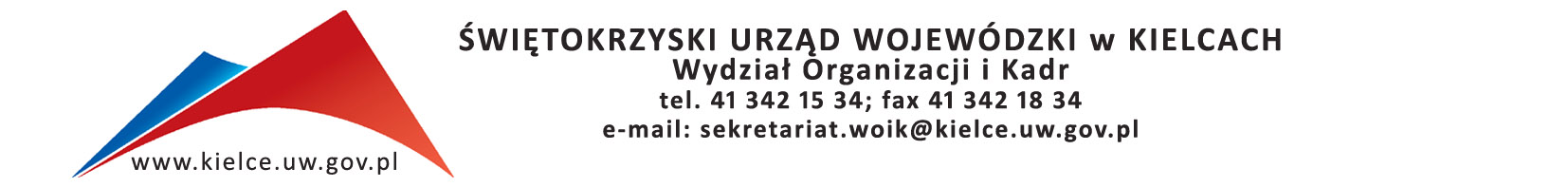 Znak: OK.I.2402.3.2021				                               Kielce, dn. 5 marca 2021 r.Informacja o wynikach postępowaniaSkarb Państwa - Świętokrzyski Urząd Wojewódzki w Kielcach, Wydział Organizacji i Kadr informuje, że dokonano wyboru oferty w postępowaniu prowadzonym w formie Zapytania ofertowego na realizację zadania pn.: „Ochrona informacji niejawnych oraz danych osobowych”.Do wyznaczonego terminu wpłynęło 10 oferty, od następujących Wykonawców: Zamawiający na realizację niniejszego zamówienia przeznaczył kwotę w wysokości 5872,50 zł brutto.Oferta nr 1 została odrzucona ponieważ Wykonawca nie załączył Formularza ofertowego   wymaganego w punkcie 4 Zapytania ofertowego. Z tego powodu Zamawiający odrzucił ofertę nr 1 złożoną przez Wykonawcę Kancelaria Prawna Teresa Curzyłek, ul. Mickiewicza 132A 39-100 Ropczyce, który nie spełnia warunków udziału w postępowaniu.Lp.Nazwa firmyAdresCena brutto za przeprowadzenie szkoleniaIlość punktów za kryterium cena (max 30pkt)Doświadczenie trenerów w realizacji szkoleń z obszaru tematycznego obejmującego zapytanie ofertowe (max 40 pkt)Program i harmonogram szkolenia - ocena zawartości merytorycznej (max 30 pkt)Razem1.Kancelaria Prawna Teresa CurzyłekUl. Mickiewicza 132A 39-100 Ropczycexxxxodrzucona2.WIK Consulting Wojciech MichałekUl. Różyckiego 2  lok. 23 62-510 Konin4750,0021,16401576,163.SEKA S.A. oddział KielceSw. Leonarda 1/25 25-311 Kielce5400,0018,61201250,614.Akademia Eurokadry Centrum Szkoleń Administracji Publicznej Piotr LewandowskiUl. Ratuszowa 11 03-450 Warszawa3350304025955.Instytut Rachunkowości i PodatkówUl. Szpitalna 1/35 00-020 Warszawa4480,0022,43401274,436. Adept Sp. z o.o. Sp. K.Ul. Zacna 26 80-283 Gdańsk4120,0024,39402084,397.Fundacja Rozwoju Demokracji LokalnejUl. Żurawia 43 00-680 Warszawa5800,0017,33152557,338.Mazowieckie Centrum Doskonalenia Kadr s.c. Małgorzata Reisch, Agnieszka MaciejewskaAl. Solidarności 72 lok. 17 00-145 Warszawa5390,0018,65202058,659.Red Edukacja-Kompleksowa organizacja szkoleń s.c.Ul. Białostoczek 15/35 15-869 Białystok3490,0028,80101250,8010.AGILEO.ITUl. Konarskiego 18C 44-100 Gliwice8585,4011,71401566,17